 ADD OWN DEPARTMENTAL LOGO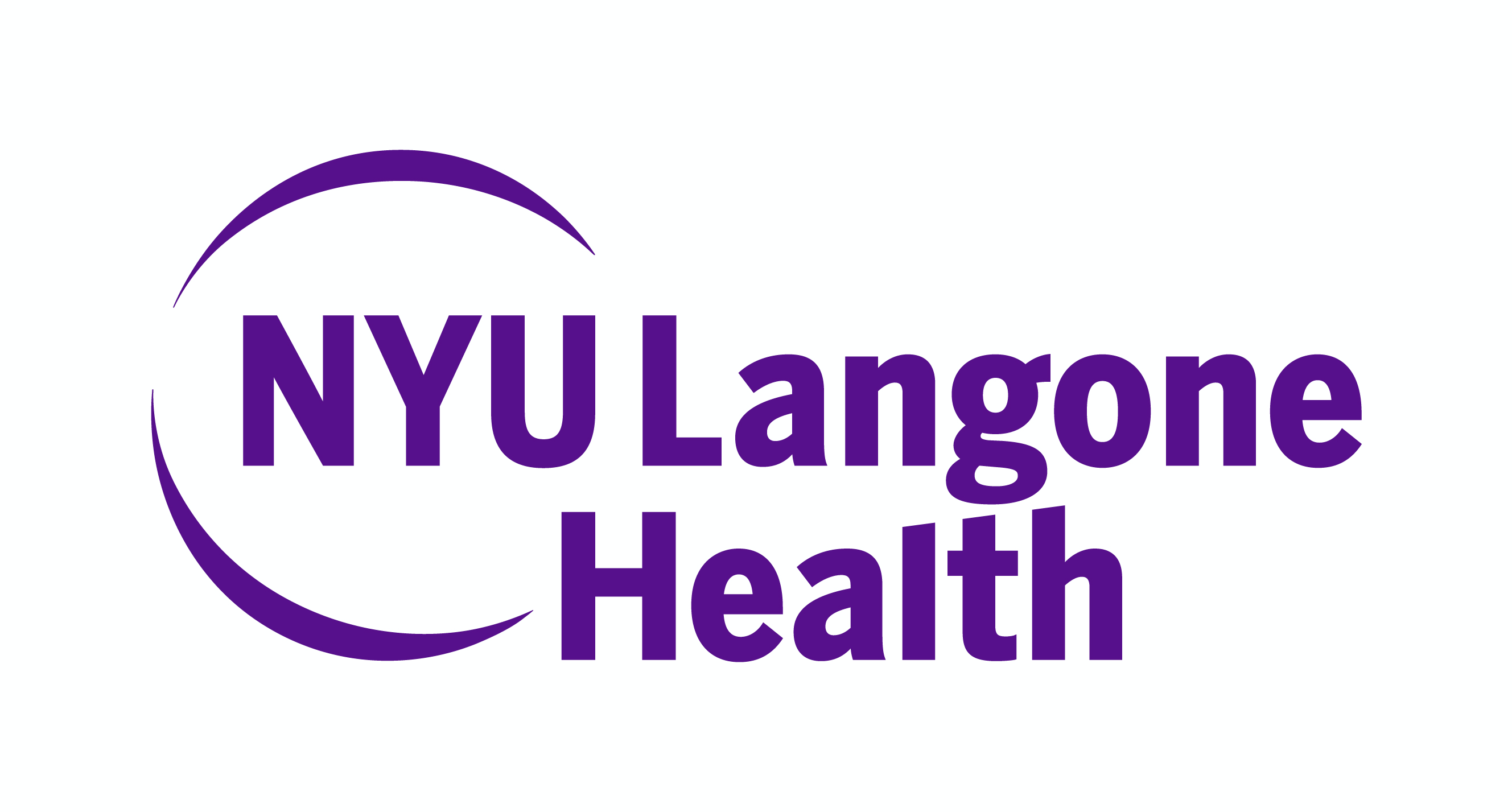 Physician Letter Date: Insert dateInsert PI nameInsert PI mailing addressDear Dr. Insert first and name of physicianYour patient, _____________ (MRN#__________) may be eligible to participate in a research study being conducted by NYU Langone entitled “FILL IN TITLE”.This is Provide explanation of the study purpose e.g. a study to looking at how diabetes may be affected by smoking. An automated query of the EPIC electronic health record indicates that your patient has Fill in disease disorder making patient potential eligible. If these diagnoses are in error, or if your patient has other co-morbidities or special situations that do not permit participation in clinical research studies, please let me know. If you do not object to study participation for your patient, I would appreciate if you could mention the study to your patient at your next scheduled contact. Your patient will receive a letter with information about the study, and may be contacted by research staff to determine if he or she is willing to schedule a screening visit. If you prefer that your patient not participate, or if you have any questions about the study, please contact me at Fill in Phone # or via email at Fill In email address Sincerely,PI NAMEPrincipal Investigator